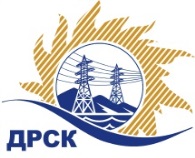 Акционерное Общество«Дальневосточная распределительная сетевая  компания»Протокол № 39/ПрУ-ВПзаседания закупочной комиссии по открытому электронному запросу предложений  на право заключения Договора на выполнение работ ««Кадастровые работы по уточнению границ земельных участков и внесению изменений в кадастровом учете объектов капитального строительства (изготовление технических планов с постановкой ОКС на кадастровый учет), установление границ охранных зон на ЭСК 10/0,4 кВ г. Райчихинск Амурской области», закупка № 305 ГКПЗ 2016 г.ООС № 31502962832ПРИСУТСТВОВАЛИ: члены постоянно действующей Закупочной комиссии АО «ДРСК»  2-го уровня.Форма голосования членов Закупочной комиссии: очно-заочная.ВОПРОСЫ, ВЫНОСИМЫЕ НА РАССМОТРЕНИЕ ЗАКУПОЧНОЙ КОМИССИИ: О  рассмотрении результатов оценки заявок Участников.О признании заявок соответствующими условиям предварительного отбора.Об итоговой ранжировке заявок.О выборе победителя предварительного отбора.РЕШИЛИ:По вопросу № 1Утвердить заявки, полученные на процедуре вскрытия конвертов с заявками участников открытого запроса предложений.По вопросу № 21. Закрыть открытый запрос предложений на право заключение договора на выполнение работ «Кадастровые работы по уточнению границ земельных участков и внесению изменений в кадастровом учете объектов капитального строительства (изготовление технических планов с постановкой ОКС на кадастровый учет), установление границ охранных зон на ЭСК 10/0,4 кВ г. Райчихинск Амурской области» без определения победителя, на основании п. 21 Извещения.2. После корректировке технического задания провести закупочную процедуру повторно..город  Благовещенск«21» декабря 2015 года№п/пНаименование Участника закупки и его адресЦена заявки на участие в закупке без НДС, руб.1ООО «ГЕОСТРОЙПРОЕКТ» (675000, Россия, Амурская обл., г. Благовещенск, ул. Шевченко, д. 20)400 000,00 2ОАО «Бирземпроект» (679016, г. Биробиджан, ул. Шолом-Алейхема, д. 27-А)490 000,00 3ООО «Сахаинжиниринг» 677000, Россия, Республика Саха (Якутия), г. Якутск, ул. Октябрьская, д. 20/1 Б, офис 2)755 200,00 Ответственный секретарь Закупочной комиссии: Елисеева М.Г. _____________________________Коротаева Т.В.397-205